PERNYATAAN KEBERATAN ATAS PERMOHONAN INFORMASI PUBLIKA.	INFORMASI PENGAJU KEBERATANNomor registrasi keberatan *)	:Nomor dan tanggal pendaftaran	:Pemohon InformasiTujuan penggunaan informasi	:Identitas Pemohon	:Nama	:Alamat	:Pekerjaan	:NPWP	:Nomor Telp.	:E-mail	:Identitas Kuasa Pemohon	:Nama	:Alamat	:B.	ALASAN PENGAJUAN KEBERATANC.	HARI/TANGGAL TANGGAPAN ATAS KEBERATANAkan diberikan pada : .............................. (tanggal/bulan/tahun)Demikian keberatan ini saya sampaikan, atas perhatiannya diucapkan terima kasih.Bengkulu,Petugas Pelayanan Infromasi	Pengaju Keberatan(..........................................................)	(...............................................)Nama dan Tanda Tangan	Nama dan Tanda Tangan*) Diisi oleh Petugas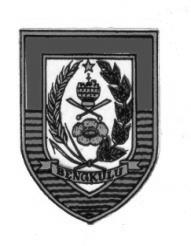             PEMERINTAH PROVINSI BENGKULUDINAS KELAUTAN DAN PERIKANANJL. Cendana No. 61 Telp. 21477 Fax. 0736-21477 BENGKULU